Publicado en  el 11/01/2017 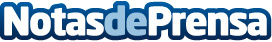 Una de cada veinte personas padece algún tipo concreto de fobiaEl miedo, la ansiedad, el rechazo son elementos mucho más que comunes en hombres y mujeres. Existen muchos tipos de fobias, algunas más genéricas y típicas y en cambio, otras más extrañas y novedosas Datos de contacto:Nota de prensa publicada en: https://www.notasdeprensa.es/una-de-cada-veinte-personas-padece-algun-tipo Categorias: Medicina Viaje Sociedad http://www.notasdeprensa.es